Praca zdalna świetlicy cz XIIIDzisiaj zajęcia kucharskie i plastyczne.Pierniczki na choinkęPotrzebujesz:1 szklanka miodu, 1/2 szklanki cukru,100 g masła,1/2 przyprawy do piernika,2 łyżeczki cynamonu,1 łyżka kakao,1 płaska łyżeczka sody,3-4 szklanki mąki,lukier, foremki do ciastek, słomka do napojów.Jak to zrobić?rozpuść masło, miód, cukier i przyprawy,po ostygnięciu dodaj sodę i wymieszaj,wsyp mąkę i zagnieć ciasto,ciasto rozwałkuj cienko i wytnij dowolne wzory,za pomocą słomki do napojów zrób dziurki na zawieszki,piecz na papierze do pieczenia 5-8 minut, w nagrzanym do 180 st. piekarniku,po wystygnięciu możesz udekorować pierniczki lukrem,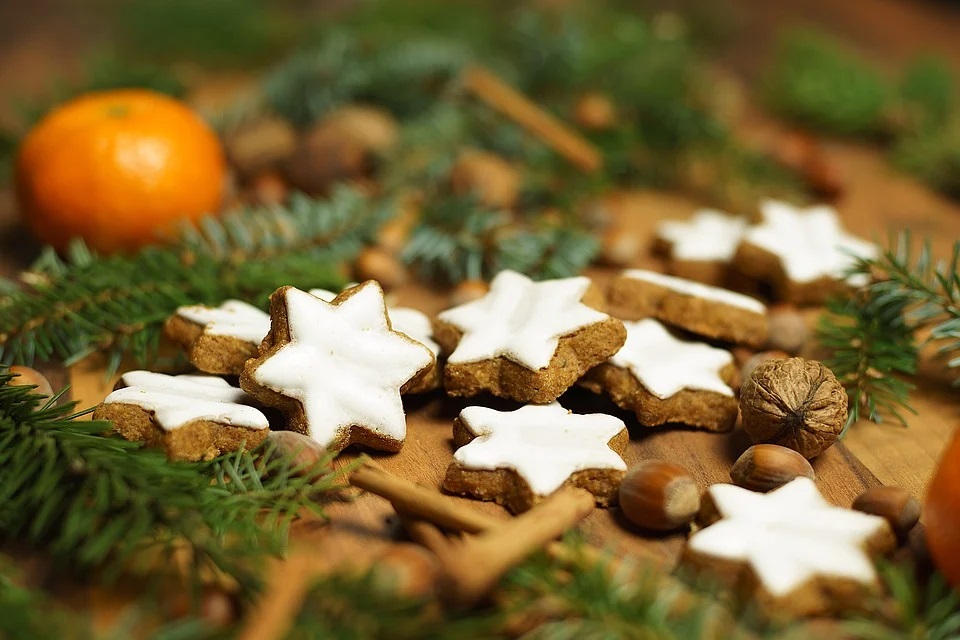 .2.Zachęcam do wykonania Szopki Bożonarodzeniowej.Potrzebujesz tylko patyczki do lodów, farby i troszkę wyobrażni.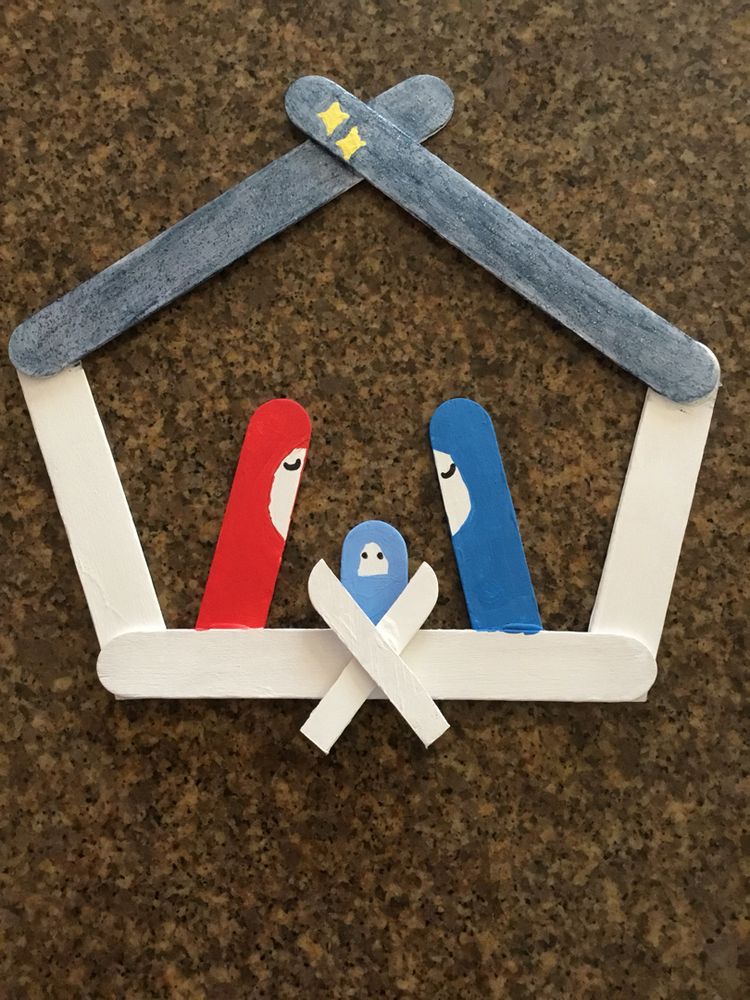 